Padre Felipe,El día miércoles 21 de enero de 2016 hice la entrega de donación de los $400 equivalente en soles de S/.1 360.00 los cuales constan de la siguiente manera:Aquí están las fotos de la mamá y las niñas: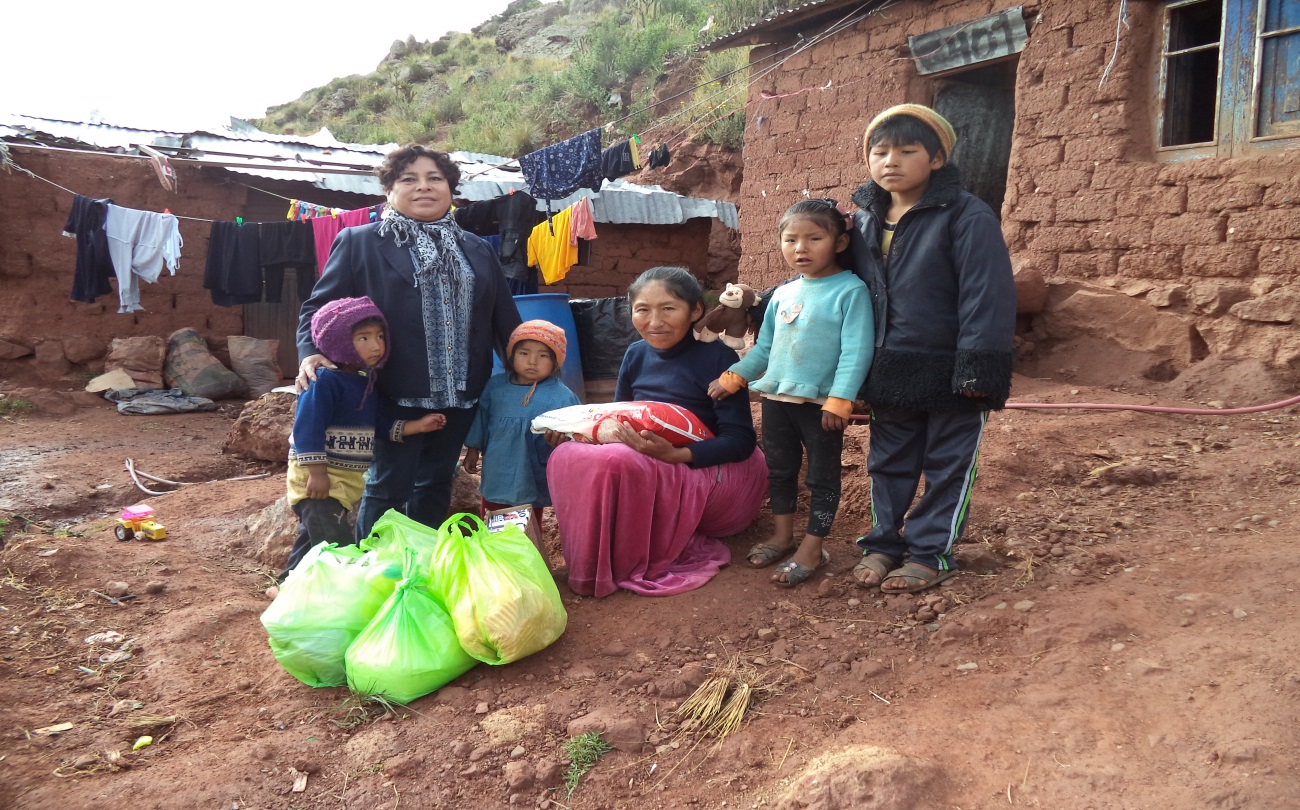 La señora Julia Cahuana Chunga, 40años. (Viuda) Se dedica a la venta de helados, tiene 8 hijos. Tres hijos ausentes:Hermelinda, trabajando en Arequipa de 20 años y estudiante de contabilidad.Henry Rodrigo, 4to secundaria, 16 años. Lizbeth 14 años, 3ro de secundaria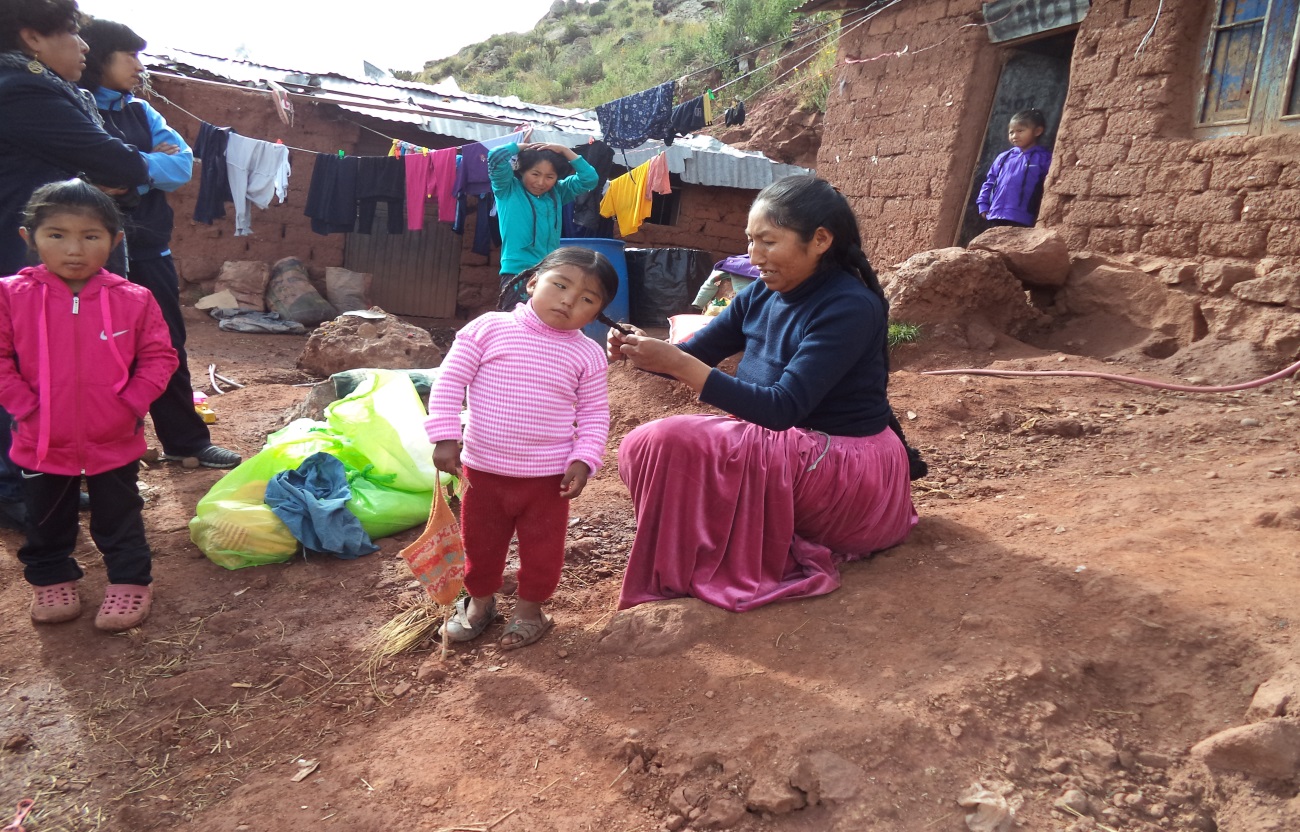 Aquí vemos (de izquierda a derecha), a la mama Julia, a su lado Marisol de buzo turquesa, 12 años, 1ro de secundaria. Brayan con buzo azul y rayas amarillas, 11 años, 5to de primaria. Xiomara de 3 años chompa rosada clara, jardín. Joseline de 4 años buzo lila, jardín. Diosira de 6 años, con buzo fucsia, 1ro de primaria.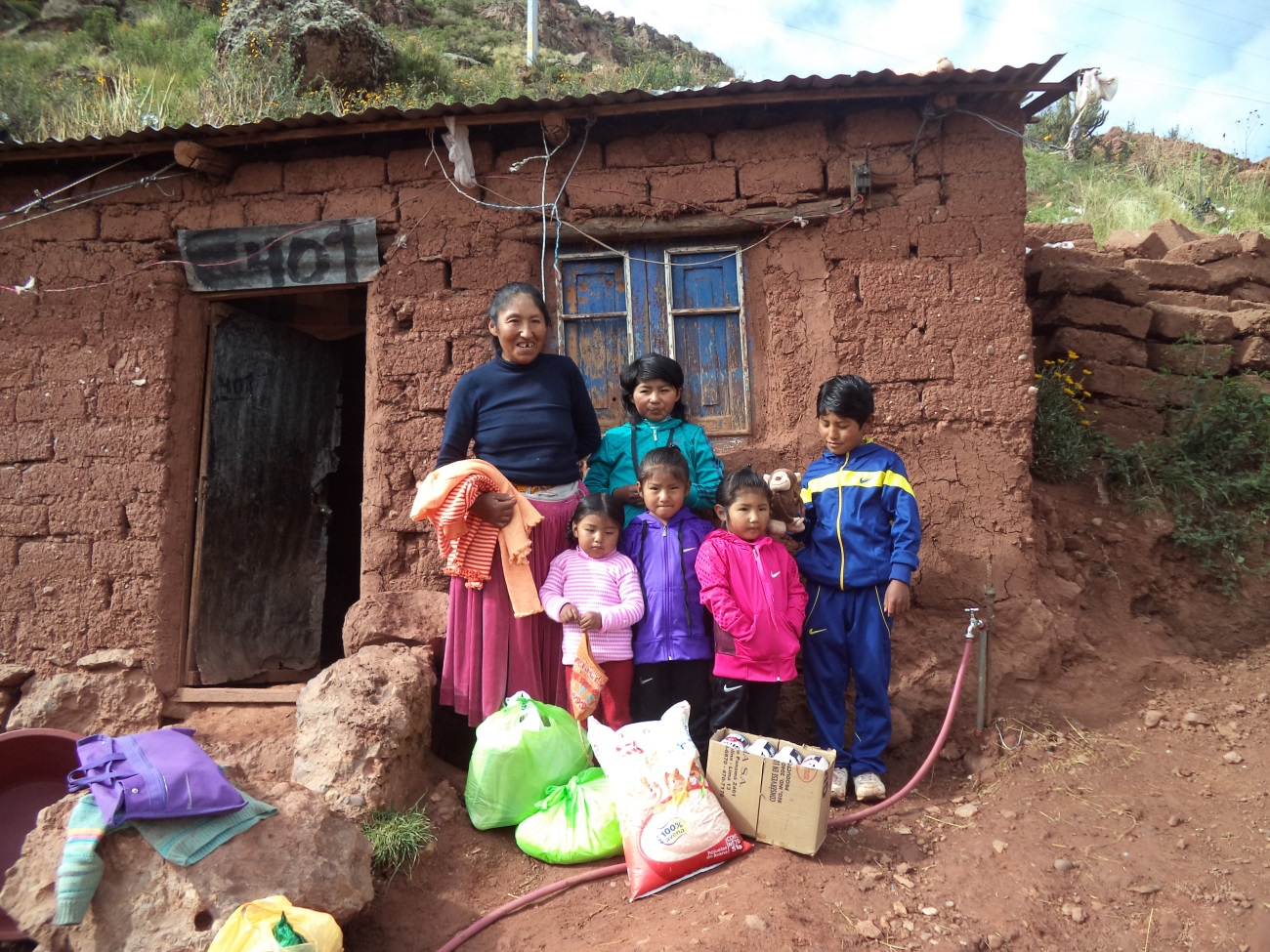 Xiomara de 3 años y Diosira de 4 años.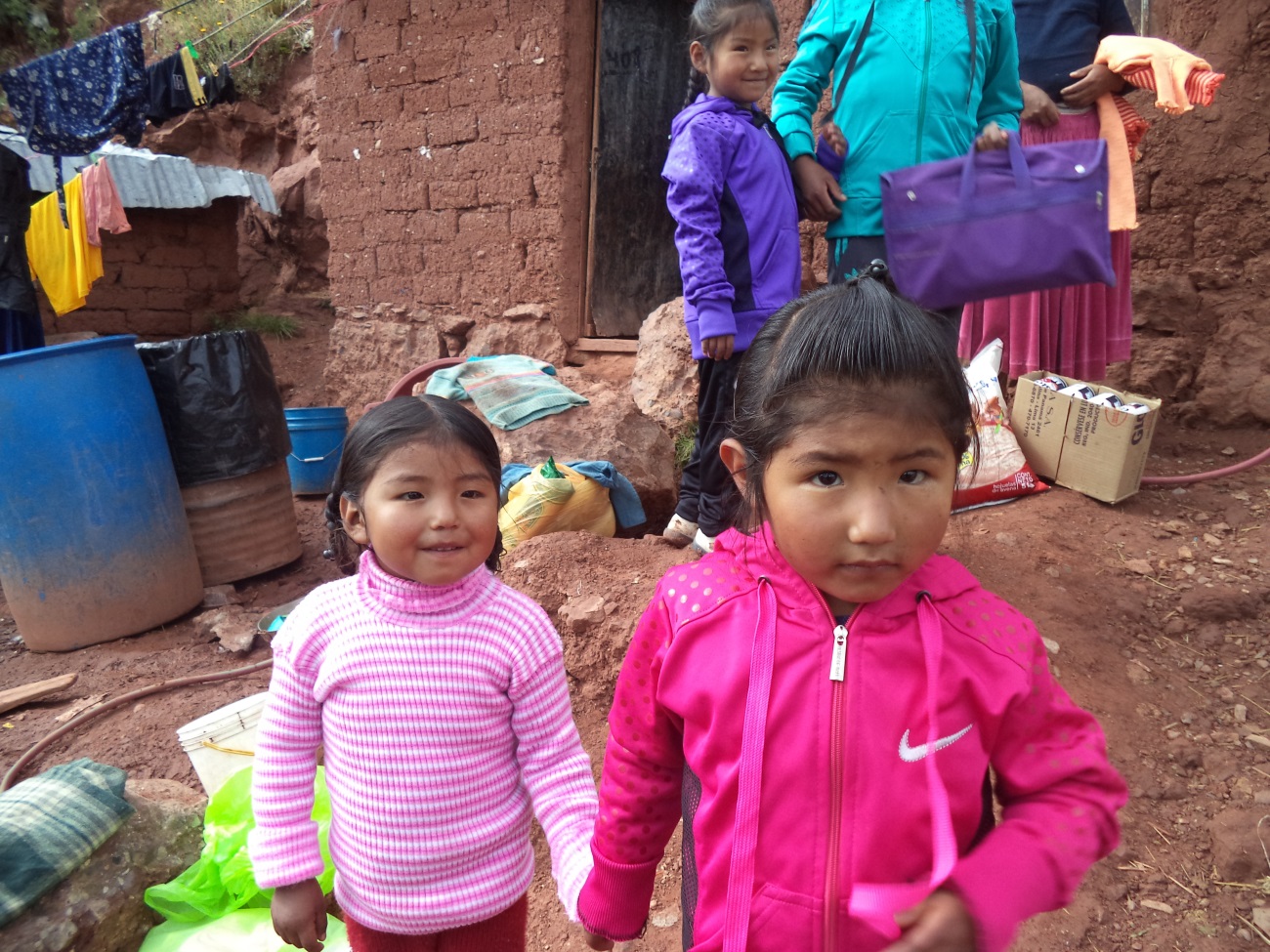 Xiomara.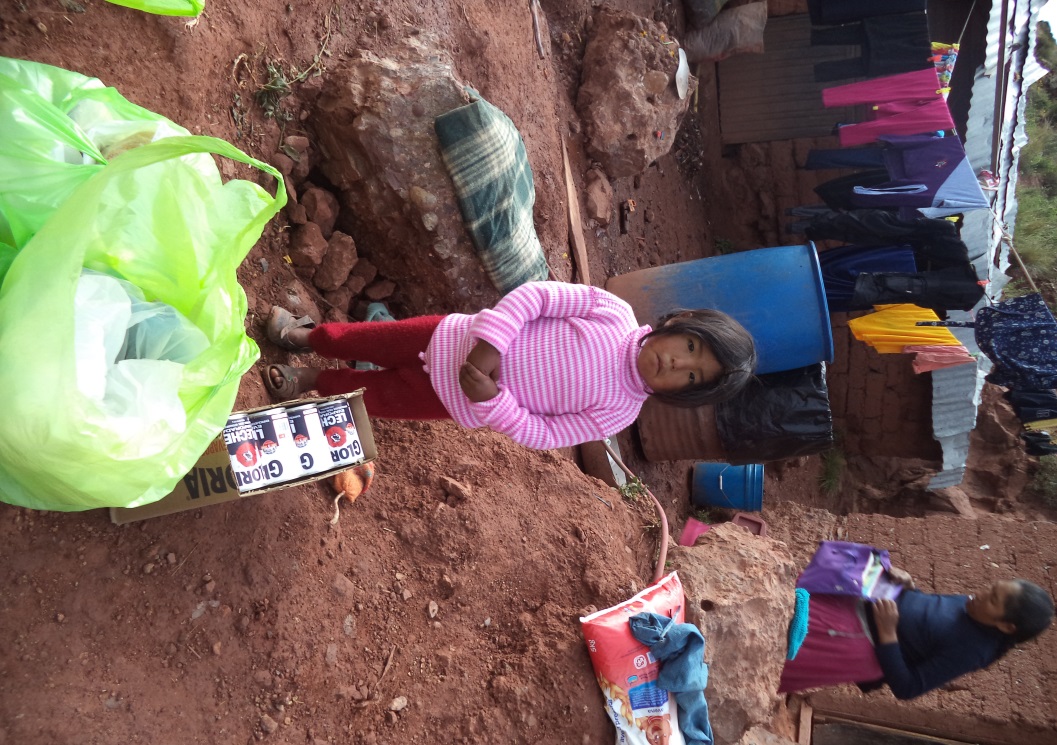 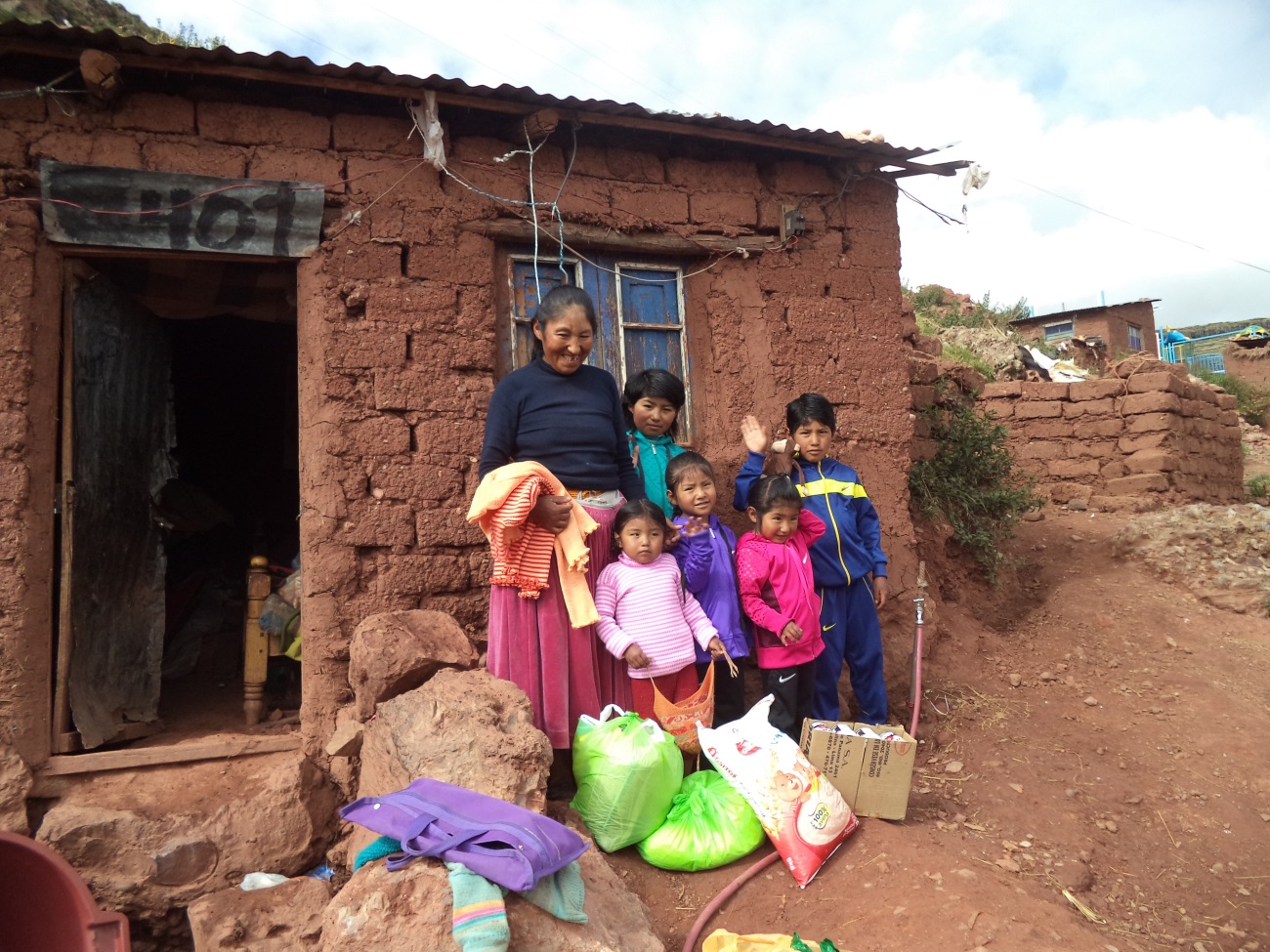 En productos de primera necesidad (arroz, azúcar, quinua, leche,fideos,panes…etc)S/. 420.00Buzos(4)S/.  320.00Zapatillas(3)S/.  255.00Chompas(3)S/.  140.00Útiles escolares(Escuela de verano: Diosira,6 años)S/.  150.00EfectivoS/.   50.00Pasajes S/.   25.00TOTALS/.1360.00